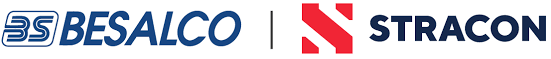 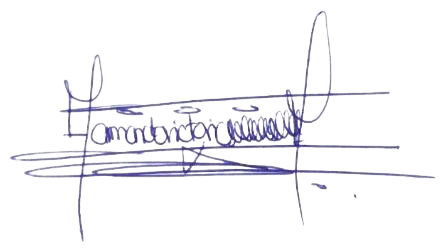 CONTROL DE CAMBIOS Y REVISIONESTÉRMINOS DE REFERENCIA“REUBICACION DE TUBERIAS DE AGUA, ALCANTARILLADO Y CONEXIONES DOMICILIARIAS UBICADO EN LA QUEBRADA, DISTRITO DE CORRALES, PROVINCIA Y DEPARTAMENTO DE TUMBES”DENOMINACIÓN DE LA CONTRATACIÓNDescripción:La Autoridad para la Reconstrucción con Cambios (ARCC) contrató al Consorcio Besalco - Stracon (CBS) para llevar a cabo el diseño y ejecución de las obras correspondientes al  subproyecto 2: “Creación del servicio de protección frente inundaciones en la quebrada Corrales, distrito de Corrales, provincia de Tumbes, departamento de Tumbes de CUI: 2503389”.En tal sentido, en concordancia con lo previsto en el T.U.O. del Decreto Legislativo                Nº 1192, y el T.U.O. de la Ley Nº 30556, se vienen realizando las acciones técnico - legales correspondientes para lograr la liberación de áreas e interferencias de los polígonos necesarios para la ejecución del subproyecto 2: “Creación del servicio de protección frente inundaciones en la quebrada Corrales, distrito de Corrales, provincia de Tumbes, departamento de Tumbes de CUI: 2503389”.En tal sentido, efectuado el diagnóstico pertinente, se ha determinado necesario la reubicación de redes de agua y alcantarillado para obtener la libre disponibilidad de las áreas de terrenos, por lo que, es necesario la contratación de la obra de reubicación de redes de agua y alcantarillado afectadas por el subproyecto 2: “Creación del servicio de protección frente inundaciones en la quebrada Corrales, distrito de Corrales, provincia de Tumbes, departamento de Tumbes de CUI: 2503389”.BASE LEGALLey N° 30556, Ley que aprueba disposiciones de carácter extraordinario para las intervenciones del Gobierno Nacional frente a desastres y que dispone la creación de la Autoridad para la Reconstrucción con Cambios. Regirán para efectos de esta contratación privada, el Subcontrato de Ingeniería y Construcción - Opción A: Subcontrato con Precio y Listado de Actividades (Ver Anexo 11 TDR), el cual contiene cláusulas back to back respecto al Contrato NEC 3 Opción F, suscrito entre el Consorcio y la ARCC; y la sección S320.01 del 2B – Información Específica de las Obras y secciones  G1200 y S1200 del volumen 2A – Información General de las Obras y volumen 2B – Información Específica de las Obras, respectivamente; así como la demás normativa vinculante.Reglamento Nacional de Edificaciones, aprobado con D.S. N° 011-2006-VIVIENDA.Norma G.050-2010 Seguridad durante la construcción.Ley N.° 29783, Ley de Seguridad y Salud en el Trabajo y su modificatoria Ley N.°30222. D.S. N.° 005-2012-TR: Reglamento de la Ley N.° 29783.Norma OS. 070 Redes de Aguas Residuales.Norma OS. 050 Redes de distribución de agua para consumo humano.ANTECEDENTESLa ARCC adjudicó en el mes de marzo del 2021 el subproyecto 2: “Creación del servicio de protección frente inundaciones en la quebrada Corrales, distrito de Corrales, provincia de Tumbes, departamento de Tumbes de CUI: 2503389”.Dentro de los alcances del subproyecto 2: “Creación del servicio de protección frente inundaciones en la quebrada Corrales, distrito de Corrales, provincia de Tumbes, departamento de Tumbes de CUI: 2503389” se contempla la construcción de las defensas ribereñas; por lo que es necesario contar con la libre disponibilidad de las áreas de terreno y libre de interferencias para iniciar la construcción de las infraestructuras. Siendo así, se requiere la reubicación de las redes de agua y alcantarillado a través de la contratación de una obra para tal fin.PRINCIPIOS DE LA CONTRATACIÓNDescripción:Son principios en los cuales se basará la licitación.Proceso de selección justoProceso de selección abiertoProceso de selección transparente GLOSARIO DE TÉRMINOSDescripción:En el presente proceso, se utilizarán las siguientes denominaciones de los actores que intervienen: CONTRATANTE: La Autoridad para la Reconstrucción con Cambios (ARCC)CONTRATISTA: Persona jurídica que ha suscrito el contrato con la Autoridad para la Reconstrucción con Cambios (ARCC), en nuestro caso el Consorcio Besalco – Stracon (CBS).SUBCONTRATISTA: La persona jurídica que participa del proceso de licitación del CONTRATISTA para el objeto del presente término de referencia.SITIO: Lugar donde se desarrollará la obra.FECHA DE CULMINACIÓN: es la fecha de culminación del subcontrato, salvo que la misma se modifique posteriormente de acuerdo con las disposiciones previstas en el contrato.LAS PARTES: son el Contratista y el Subcontratista.POSTOR: Las personas jurídicas, ya sea una sola empresa o un consorcio, que desee presentar una propuesta.UBICACIÓNLa ubicación del proyecto de Reubicación de tuberías y conexiones domiciliarias ubicado en la quebrada Corrales, distrito de Corrales, provincia y departamento de Tumbes Departamento	:	Tumbes Provincia	:	TumbesDistrito	:	CorralesUbicación 	:	Quebrada CorralesOBJETIVO DE LA CONTRATACIÓNOBJETIVO GENERALContratación de una empresa (“SUBCONTRATISTA”) para la ejecución de la Reubicación de tuberías de agua, alcantarillado y conexiones domiciliarias ubicado en la quebrada Corrales, distrito de Corrales, provincia y departamento de Tumbes”, correspondiente al sector quebrada Corrales – Proyecto Defensas Ribereñas del rio Tumbes – Paquete 2, con el objeto de lograr la liberación de áreas e interferencias de los polígonos necesarios para la ejecución del subproyecto 2: “Creación del servicio de protección frente inundaciones en la quebrada Corrales, distrito de Corrales, provincia de Tumbes, departamento de Tumbes de CUI: 2503389”.OBJETIVO ESPECÍFICO: Contratación de una “SUBCONTRATISTA” para la ejecución de la obra de “Reubicación de tuberías de agua, alcantarillado y conexiones domiciliarias ubicado en la quebrada Corrales, distrito de Corrales, provincia y departamento de Tumbes, correspondiente al sector quebrada Corrales – Proyecto Defensas Ribereñas del rio Tumbes – Paquete 2”.Los trabajos consisten en ejecutar las siguientes partidas:La cantidad de insumos se detallarán en el expediente técnico Contratación de una empresa (“SUBCONTRATISTA”) para la ejecución de la reubicación de redes de agua y alcantarillado con el objeto de lograr la liberación de áreas e interferencias   de los polígonos necesarios para la ejecución del subproyecto 2: “Creación del servicio de protección frente inundaciones en la quebrada Corrales, distrito de Corrales, provincia de Tumbes, departamento de Tumbes de CUI: 2503389”.8.	ALCANCE Y DESCRIPCIÓN DE LA CONTRATACIÓNACTIVIDADES PARA EJECUTARElaboración de Plan de Trabajo de Ejecución de Obra y realización de las maniobras para la presentación y aprobación por la Unidad Ejecutora 002 Servicios Saneamiento Tumbes – Aguas Tumbes y el CONTRATISTA. El referido plan de trabajo deberá ser presentado como máximo a los cinco (05) días de entregada la carta de adjudicación.Elaboración de informe Final de Culminación de Ejecución de Obra (actividades realizadas y valorización) que deberá ser presentado juntamente con la valorización final.Presentación de cargo Conformidad de Obra por la Unidad Ejecutora 002 Servicios Saneamiento Tumbes – Aguas Tumbes y el CONTRATISTA.La SUBCONTRATISTA será responsable de realizar las coordinaciones de cortes de servicio de agua. Asimismo, de ser necesario, el SUBCONTRATISTA deberá realizar coordinaciones con otras empresas o entidades que se requiera para el desarrollo de los trabajos materia de subcontratación.  Al culminar los trabajos de reubicación de las redes de agua y alcantarillado, el Subcontratista deberá presentar un Expediente Técnico de los trabajos ejecutados que contenga los planos as built, y una valorización de obra.El suministro y la disponibilidad de las tuberías, accesorios y demás materiales indicados en el Expediente Técnico, así como aquellos que el SUBCONTRATISTA considere necesarios, es responsabilidad del SUBCONTRATISTA, por lo cual, deberá coordinar las acciones necesarias para disponer de los materiales en la ubicación de las obras por ejecutar como máximo en un plazo de 10 días calendarios contados desde la fecha de adjudicación.Cumplir con los requisitos para Ejecución de Obras Fijado por la Unidad Ejecutora 002 Servicios Saneamiento Tumbes – Agua Tumbes en base a las normas de agua y alcantarillado para:Inspección y pruebasConformidad y puesta en servicioAprobación de inicio de obraConformidad de obra Realizar todas las actividades en cumplimiento al expediente técnico de “REUBICACION DE LAS LINEAS DE AGUA POTABLE Y ALCANTARILLADO EN LA QUEBRADA CORRALES, DISTRITO DE CORRALES, PROVINCIA Y REGION TUMBES”, se adjunta expediente técnico en el ANEXO 14.REGLAMENTO TÉCNICO, NORMAS, ETCLa ejecución de la obra de reubicación de redes de agua, alcantarillado y conexiones domiciliarias ubicado en la quebrada Corrales, distrito de Corrales, provincia y departamento de Tumbes, se basará en la siguiente normativa:Reglamento Nacional de Edificaciones (DS N° 011-2006-VIVIENDA)Norma OS. 070 Redes de Aguas Residuales.Norma OS. 050 Redes de distribución de agua para consumo humano.REQUERIMIENTOS DEL POSTOR Y SU PERSONAL CAPACIDAD LEGAL Y FINANCIERAEl postor deberá ser Persona Natural con Negocio o Jurídica, que deberá encontrarse ACTIVO y en condición de HABIDO en SUNAT.El postor deberá acreditar capacidad para contratar, en caso de persona natural, y acreditar vigencia de poder, en caso de persona jurídica (en el plazo señalado de Precalificación). Se acreditará con copia simple de lo siguiente:Ficha RUC vigente, en formato PDF.Reporte de Deudas Coactivas en formato PDF.Consulta SUNAT de omisiones tributarias en formato PDF.Deberán contar con una cuenta en un banco del sistema nacional bancario donde se abonará el total del monto por la obra ejecutada.El postor deberá acreditar capacidad financiera, mediante la presentación de líneas de crédito disponible, récord crediticio y otro, a fin de garantizar el cumplimiento de la obra propuesta. (Reporte Sentinel / EQUIFAX).Deberá completar las Declaraciones Juradas requeridas como parte de la Precalificación. La empresa consultora deberá haber realizado obras de similar o mayor envergadura, para lo cual deberá presentar una lista de los servicios ejecutados por su representada, durante los cinco (05) últimos años.El Subcontratista debe presentar los documentos de gestión de calidad en un plazo no mayor de siete (7) días calendarios desde la adjudicación del servicio para revisión y aprobación del Contratista (que esté ligado a los estándares del subcontrato y el CONTRATISTA).PERFIL DEL POSTOR Experiencia mínima de cinco (05) años de experiencia en general y dos (02) años en obras de ejecución en obras de saneamiento y afines en el sector público o privado y/o actividades relacionadas con reubicación de redes eléctricas para la ejecución de un proyecto privado o público, los mismos que se acreditarán con constancias y/o certificados y/o contratos u órdenes de servicio.Copia del Registro de Contratista Especialista emitido por OSCE o demostrar        experiencia en 10 obras similares durante los últimos cinco (05) años.PERFIL DEL PERSONAL El SUBCONTRATISTA deberá evaluar todo el personal que requiere para cumplir con el objeto del servicio de forma oportuna y diligente.Todo el personal deberá laborar de forma exclusiva para el proyecto de este servicio y de forma presencial en la ciudad de Tumbes. En caso no cumpliese con esta disposición, el CONTRATISTA podrá solicitar el cambio de personal y aplicar una penalidad del 10% del monto total del servicio.Todo el personal del SUBCONTRATISTA deberá laborar de forma exclusiva para las obras del subcontrato y de forma presencial en la ciudad de Tumbes. En caso EL SUBCONTRATISTA no cumpliese con esta disposición, el CONTRATISTA podrá solicitar el cambio de personal y aplicar una penalidad del 10% del monto total del subcontrato.Todo el personal propuesto por el SUBCONTRATISTA en la etapa de licitación deberá ser el mismo que participe de la reunión de arranque (KOM) y que inicie efectivamente el servicio. En caso EL SUBCONTRATISTA no cumpliese con esta disposición, el CONTRATISTA podrá solicitar el cambio de personal y aplicar una penalidad del 10% del monto total del subcontrato.En caso el SUBCONTRATISTA requiera realizar algún cambio de profesionales, estos deberán de cumplir o superar el perfil requerido en estos Términos de Referencia. El CV del candidato del SUBCONTRATISTA deberá ser será evaluado y aceptado, previamente, por El CONTRATISTA.Tener dentro de su staff, como mínimo, a los profesionales que cuenten con la experiencia requerida y de las siguientes especialidades:JEFE DE PROYECTOIngeniero Civil y/o Ingeniero Sanitario, que se acreditará con copia del título profesional, colegiado y habilitado. Experiencia mínima de cinco (05) años en general y dos (02) años en residencias y/o supervisiones en instalaciones de redes de agua y/o alcantarillado en el sector público o privado, los mismos que se acreditarán con constancias y/o certificados y/o contratos u órdenes de servicio en obras similares.SUPERVISOR SSOMAIngeniero titulado o colegiado, con una experiencia certificada no menor de 3 años, deberá de contar con experiencia en obras civiles, reubicación de obras sanitarias y similares. Además, deberá manejar Sistemas de Gestión Integrado (SSOMA).ESPECIALISTA PLANEAMIENTOIngeniero titulado y/o colegiado, con una experiencia certificada no menor de 2 años en la planificación y control de proyectos de construcción y/o en minería. Conocimiento y manejo de herramientas de planificación tales como Primavera P6.INGENIERO DE CALIDADIngeniero Civil y/o Ingeniero Sanitario, que acreditará con copia del título profesional, colegiado y habilitado. La experiencia contará desde la expedición de su colegiatura, mínimo de tres (03) años en general y dos (02) años como ingeniero de calidad en agua y alcantarillado, los mismos que se acreditarán con constancias y/o certificados y/o contratos u órdenes de servicio.ASISTENTE TECNICOIngeniero Civil o Ingeniero Sanitario, que acreditará con copia del título profesional, colegiado y habilitado. Experiencia mínima de tres (03) años en general y un (01) año en servicios de asistencias y/o residencias y/o supervisiones de obra y/o elaboración de expedientes técnicos en temas saneamiento en el sector público o privado, los mismos que se acreditarán con constancias y/o certificados y/o contratos u órdenes de servicio en obras en General. CADISTAExperiencia mínima de dos (02) años en general en servicios de elaboración de expedientes técnicos y/o residencias y/o supervisiones en obras de saneamiento y afines y/u obras en general en el sector público o privado, los mismos que se acreditarán con constancias y/o certificados y/o contratos u órdenes de servicio.Obras Similares: se considerará como Obras Similares a la Ejecución de Obras de Construcción y/o Mejoramiento y/o Reconstrucción y/o Rehabilitación y/o Renovación y/o Ampliación de Saneamiento.El SUBCONTRATISTA deberá presentar en su propuesta técnica los CV propuestos (documentados) del personal detallado en el cuadro precedente, para la evaluación del CONTRATISTA. EL SUBCONTRATISTA deberá atender de forma permanente los requerimientos que amerita el servicio (trabajo de campo, reuniones, etc.). EL CONTRATISTA podrá solicitar al SUBCONTRATISTA el cambio del personal del SUBCONTRATISTA que tenga un desempeño deficiente o inadecuado que afecte el desarrollo de las obras del subcontrato, la imagen del CONTRATISTA, la seguridad del resto del personal del SUBCONTRATISTA, y en general por cualquier otra razón debidamente justificada. En estos casos el SUBCONTRATISTA deberá implementar el cambio requerido en un plazo no mayor de 4 días calendario.MATERIALES, EQUIPOS E INSTALACIONESLos materiales que se requieran para la ejecución del subcontrato deben estar en el área de trabajo como máximo en un plazo de 10 días calendarios contados desde la fecha de adjudicación.Considerar la utilización de equipos de izaje certificados, junto con el operador y rigger.Implementar cartelería, la cual deberá estar alineada al plan de tráfico elaborado por el postor y el mapa de riesgos ejecutado por sectores de trabajo.El SUBCONTRATISTA deberá indicar qué equipos se utilizarán para la excavación, contemplar la elaboración de un PETS especifico, asimismo, considerar los años de antigüedad o horómetro indicado en el RITRA, debe de presentar, certificado de operatividad y todo lo relacionado con equipamiento indicado en el  RITRA y el Estándar N°04 - Ingreso de personal y equipos.Todos los equipos por utilizar deberán de ser revisados y validados por el supervisor de equipos del CBS Los residuos generados, deberán de ser dispuestos por una EO-RS, en el caso de tubería de asfalto, serán dispuestas como materiales peligrosos, prever la contratación de una EO-RS para la eliminación de los mencionados.Se debe de contemplar barreras rígidas y duras con señaléticas, en el cual indique alanceamiento temporal de insumos.El SUBCONTRATISTA deberá considerar en su propuesta cualquier otro material, insumo, consumible, entre otros, que sea necesario para cumplir con el alcance de la contratación basado en su experiencia y juicio experto.Se deberá presentar copia de facturas de equipos y materiales específicos instalados. Asimismo, copia certificada de los protocolos de prueba y garantías de los materiales.La lista total de materiales se encuentra especificadas en el ITEM II del Expediente Técnico “REUBICACION DE LAS LINEAS DE AGUA POTABLE Y ALCANTARILLADO EN LA QUEBRADA CORRALES, DISTRITO DE CORRALES, PROVINCIA Y REGION TUMBES”, deben proveerse debidamente almacenados en las áreas de trabajo y/o lugares autorizados y con certificaciones, de corresponder.PLAN DE TRABAJOEl SUBCONTRATISTA debe presentar un plazo no mayor de siete (7) días desde la adjudicación del servicio un cronograma de actividades para revisión del CONTRATISTA, en favor del cumplimiento de lo licitado en el cual detalle:Metas y Objetivos para alcanzarRecursos necesariosLas estrategias de la Obra.Gestión para aplicar en el desarrollo de los trabajos.Responsable de la actividadCronograma de actividades – Diagrama Gantt con fechas y duracionesProcedimiento de Trabajo.Horario de trabajo propuesto por el Subcontratista.Considerar Vigías, para el desarrollo de actividades de alto riesgo "Excavaciones e Izajes"LUGAR Y PLAZO DE LA CONTRATACIÓNLa presente obra será ejecutada en un plazo máximo de cuarenta y cinco (45) días calendario, de acuerdo con las condiciones y requerimientos que se indican en el presente TDR. El referido plazo no incluye el proceso de movilización, el cual deberá ser no mayor a quince días calendario, contados desde el KOM.ENTREGABLES La fecha de culminación del alcance del servicio será a los cuarenta y cinco (45) días calendario contados a partir de la fecha de adjudicación.EL SUBCONTRATISTA deberá presentar tres (03) entregables de la siguiente manera:Primer producto a los 15 días iniciado la obraSegundo producto a los 30 días iniciado la obra.Tercer producto a los 45 días iniciado la obraPrimer productoEl subcontratista presentará el primer producto a los 15 días de iniciada la obra, debiendo adjuntar la valorización y actividades realizadas correspondiente al periodo de ejecución.El subcontratista deberá presentar en un plazo máximo de siete (7) días el Plan de Trabajo de Ejecución de Obra para la aprobación por parte de la Unidad Ejecutora 002 Servicios Saneamiento Tumbes- Agua Tumbes y el CONTRATISTA.El subcontratista presentará el cargo de Conformidad de la primera valorización de Obra por parte de la Unidad Ejecutora 002 Servicios Saneamiento Tumbes – Agua Tumbes.Presentar planos as built en físico, escaneados y firmados por un profesional especialista colegiado y habilitado.Segundo productoEl subcontratista presentará el segundo producto a los 30 días de iniciada la obra, debiendo adjuntar la valorización y actividades realizadas correspondiente al periodo de ejecución.El subcontratista presentará el cargo de Conformidad de la segunda valorización de Obra por parte de la Unidad Ejecutora 002 Servicios Saneamiento Tumbes – Agua Tumbes.Presentar planos as built en físico, escaneados y firmados por un profesional especialista colegiado y habilitado.Tercer productoEl subcontratista presentará el tercer producto a los 45 días de iniciada la obra, debiendo adjuntar la valorización y actividades realizadas correspondiente al periodo de ejecución.El subcontratista presentará el cargo de Conformidad de la tercera y última valorización de Obra por parte de la Unidad Ejecutora 002 Servicios Saneamiento Tumbes – Agua Tumbes.Presentar planos as built en físico, escaneados y firmados por un profesional especialista colegiado y habilitado.Presentación de Dossier de Calidad del Proyecto, en un plazo no mayor a diez (10) días desde la fecha de termino de proyecto.Presentación de Dossier de SSOMA de las obras del subcontrato como máximo a los diez (10) días luego de la fecha de culminación.Cumplir con el Cierre Comercial que deberá ser entregado dentro de un plazo máximo de una (1) semana luego de fecha de culminación. Presentación del cargo de Conformidad de Obra por parte de la Unidad Ejecutora 002 Servicios Saneamiento Tumbes – Agua Tumbes, en el tercer producto (culminación de la obra)SISTEMA DE CONTRATACIÓNEl sistema de contratación será bajo la modalidad de SUMA ALZADA, por lo cual el SUBCONTRATISTA debe considerar todos los costos directos e indirectos para cumplir con el alcance y los entregables solicitados dentro del plazo indicado. CONFIDENCIALIDAD Y CUMPLIMIENTOEl postor se compromete a cumplir con las buenas prácticas que sostiene el CONTRATISTA con referencia a la confidencialidad de la información, la imagen de la empresa, documentos en materia anticorrupción y de prevención de lavado de activos y/o financiamiento del terrorismo.Además, dicha obligación comprende la información que se entrega, así como la que se genera durante la ejecución de las obras del subcontrato y la información producida una vez que se haya concluido las prestaciones. Dicha información puede consistir en mapas, dibujos, fotografías, mosaicos, planos, informes, recomendaciones, cálculos, procedimientos, documentos y demás documentos e información compilados o recibidos por el CONTRATISTA.El CONTRATISTA podría solicitar al SUBCONTRATISTA durante la ejecución de las obras del subcontrato una reunión con su encargado de cumplimiento, o cualquier otra persona competente que determine el SUBCONTRATISTA, para tratar los siguientes temas: Capacitación de los colaboradores del SUBONTRATISTA en temas de fraude, corrupción y otros delitos, y prácticas antiéticas.Proceso de debida diligencia en la contratación de empresas por parte del SUBCONTRATISTA.PAGOS Y ADELANTOSEl pago de la totalidad del subcontrato se realizará con el otorgamiento de la conformidad de obra por parte de Unidad Ejecutora 002 Servicios Saneamiento Tumbes- Agua Tumbes y del CONTRATISTA, y la conformidad del entregable. Para la valorización se deberá adjuntar la conformidad correspondiente.El pago se realizará en un plazo no menor a treinta (30) días a partir de la presentación de factura. Para mayor detalle, revisar la "cartilla informativa de proveedores" donde se indican los detalles del proceso de registro de factura y pago.Requisitos de Capital Humano cierre de valorización El subcontratista deberá entregar la siguiente documentación (según Anexo 3: Checklist de Cumplimiento de OLL), considerar fecha máxima de presentación, 22 de cada mes (se presenta la documentación del mes anterior).GARANTÍAS Y SEGUROSCarta Fianza de Fiel Cumplimiento. Esta garantía será presentada al momento de la firma del subcontrato y por el 10% del monto total del subcontrato, a fin de garantizar la correcta ejecución de los servicios, y deberá mantenerse vigente por un plazo de vigencia que incluya el plazo de ejecución contractual más tres (3) meses después de la culminación total de las obras del subcontrato.La Garantía de Fiel Cumplimiento deberá ser emitida por un banco o aseguradora de primer orden supervisados por la Superintendencia de Banca, Seguros y AFP del Perú que se encuentre en la relación de empresas autorizadas a emitir cartas fianza o pólizas de caución, la cual debe ser aceptada por el Contratista quien verifica que corresponda al monto indicado en la Ficha de Datos de Subcontrato. Dicha garantía debe ser incondicional, irrevocable, solidaria, de realización automática y con expresa renuncia del beneficio de excusión; debiendo presentarse para la suscripción del contrato.Sin perjuicio de lo dispuesto anteriormente, EL CONTRATISTA podrá ejecutar la Carta Fianza en caso verifique que la misma no ha sido renovada y/o ampliada dentro de los quince (15) días calendario anteriores a su fecha de vencimiento, en caso esta fecha de vencimiento no coincida con la fecha de vigencia dispuesta anteriormente.Fondo de Garantía, que equivale a una retención del 5% del monto de cada valorización mensual para el cumplimiento oportuno y cabal de todas y cada una de las obligaciones y prestaciones que asume el Subcontratista.El Fondo de Garantía estará vigente por el plazo de ejecución contractual más tres (3) meses después de la culminación total de las obras del subcontrato; una vez vencido este plazo el Contratista devolverá al Subcontratista el Fondo de Garantía en un plazo no mayor a 30 días calendario contados desde el día siguiente de concluido el referido periodo.Seguros.- El SUBCONTRATISTA obtiene y mantiene o hace que se obtenga y mantenga pólizas de seguro de aseguradoras autorizadas para emitir seguros en el Perú por la Superintendencia de Banca y Seguros y AFP (SBS). Las pólizas de seguro deben proporcionar por lo menos los tipos de cobertura de seguro y los términos descritos en esta sección. Los términos utilizados en esta sección y no definidos en estos Términos de Referencia tienen los significados generalmente atribuidos en la industria de seguros:Seguros en favor de los Trabajadores o cualquier otra forma similar de seguro social de empleados que sea requerido por la Ley Peruana aplicable: los seguros deben cumplir con todas las disposiciones de las leyes de beneficios para empleados de Perú y de los países donde se emplea a su personal, cuando así lo requiera la ley peruana aplicable, incluyendo (sin ser limitativo), el Seguro de Vida Ley y el Seguro de Trabajo Complementario de Riesgo. (SCTR).Responsabilidad Civil General Extracontractual, cruzada y patronal que cubra la responsabilidad por daños a la propiedad de terceros y/o al Contratante, así como lesiones personales a terceros y/o al personal empleado por el CONTRATISTA y/o cualquier Subcontratista y/o del Contratante. El seguro contará con un límite general de no menos del 10% del valor total del Contrato ni mayor a S/ 17´500,000.00 por ocurrencia.En el caso de los empleados de algún Subcontratista (previamente autorizado por el CONTRATISTA), el Subcontratista puede obtener directamente la cobertura de responsabilidad civil patronal, sin embargo, el SUBCONTRATISTA será responsable del cumplimiento de este requisito.Responsabilidad Civil Vehicular, incluidos los vehículos propios, contratados, alquilados y/o terceros; y cualquier otro seguro obligatorio de acuerdo con la ley peruana aplicable. El seguro debe contar con un límite de no menos de S/ 350,000.00 para cada vehículo. Todas las pólizas de acuerdo con esta sección deben contener la cláusula de ausencia de control. Asimismo, cualquier seguro requerido por la legislación peruana aplicable (por ejemplo, SOAT).Todas las pólizas que proveen cobertura en virtud del presente documento contienen una disposición de dar aviso por escrito a las Partes contratantes y a los asegurados adicionales con por lo menos treinta (30) días de anticipación previo a la cancelación, no renovación o cambio sustancial en la coberturaA más tardar a los (siete) 7 días calendario contados a partir de la fecha de adjudicación, el SUBCONTRATISTA proporcionará los certificados de seguro necesarios para demostrar la adquisición del seguro solicitado.En caso de que no se obtenga el seguro requerido en el subcontrato, esto no libera ni limita las obligaciones y responsabilidades del SUBCONTRATISTA establecidas en este documento.Cualquier monto no recuperado de una aseguradora es pagado por el SUBCONTRATISTA para los eventos en los que el SUBCONTRATISTA esté a riesgo.El SUBCONTRATISTA es el único responsable frente al CONTRATISTA por cualquier ocurrencia derivada del presente servicio, materia o no de cobertura bajo cualquiera de las pólizas de seguro requeridas. Lo anterior no restringe al SUBCONTRATISTA de contratar seguros adicionales, solicitar a su Subcontratista, en caso aplique, los mismos niveles de aseguramiento exigidos al SUBCONTRATISTA por el CONTRATISTA.Los importes de los Términos de Referencia prevalecen sobre los importes del Modelo de contrato.Si la renovación de uno o más de los seguros descritos es necesaria, el SUBCONTRATISTA debe presentar un comprobante de renovación por escrito con 30 días calendario de anticipación a la fecha de vencimiento de dicho seguro a la satisfacción del CONTRATISTA.Vigencia de Seguros:Los seguros se mantendrán vigentes desde la fecha de la carta de adjudicación, emisión de orden de compra/servicio o firma del subcontrato, lo que suceda primero, hasta la obtención del Certificado de Defectos establecido en el subcontrato. PENALIDADES Y PERIODO DE RESPONSABILIDADEn el supuesto que el SUBCONTRATISTA incumpla cualquiera de sus obligaciones asumidas en el subcontrato específico, sin perjuicio del plazo para subsanar el incumplimiento que pudiera otorgar el CONTRATISTA, el SUBCONTRATISTA deberá pagar al CONTRATISTA una penalidad de 0.2% del precio total del subcontrato, por cada día de atraso en el cumplimiento de dicha obligación, sin perjuicio del derecho del CONTRATISTA a cobrar al SUBCONTRATISTA la cuantía del daño ulterior que no resulte cubierto por la penalidad.Todo el personal del SUBCONTRATISTA deberá laborar de forma exclusiva para las obras del subcontrato y de forma presencial en la ciudad de Tumbes. En caso EL SUBCONTRATISTA no cumpliese con esta disposición, el CONTRATISTA podrá solicitar el cambio de personal y aplicar una penalidad del 10% del monto total del subcontrato.Todo el personal propuesto por el SUBCONTRATISTA en la etapa de licitación deberá ser el mismo que participe de la reunión de arranque (KOM) y que inicie efectivamente el servicio. En caso EL SUBCONTRATISTA no cumpliese con esta disposición, el CONTRATISTA podrá solicitar el cambio de personal y aplicar una penalidad del 10% del monto total del subcontrato.En caso de suspensión y/o paralización de las obras del subcontrato sin justificación y/o por decisión unilateral del SUBCONTRATISTA se aplicará una penalidad diaria y por evento de S/. 15,000.00 (incluido IGV).En caso las penalidades aplicables sean mayores al 10% (diez por ciento) del monto total del subcontrato, el CONTRATISTA tendrá derecho a resolver el subcontrato.El periodo de responsabilidad por vicios ocultos es de 5 años contados desde la emisión del Certificado de Defectos, conforme a lo establecido en el artículo 1784 del Código Civil.REQUISITOS DE INGRESOIngreso de PersonalPara el ingreso del personal del subcontratista a campo se deberá entregar la siguiente documentación (según Anexo 3: Check list de Cumplimiento de OLL):Documentación de la Empresa:Declaración Jurada de Cumplimiento de Obligaciones LaboralesOrganigramaFicha de Empresa nueva Documentación del Personal:Contratación de PersonalEs obligación del Subcontratista realizar la contratación de todo su personal, según a las normas laborales vigentes sin transgredir la misma, sin faltar la relación laboral entre empleador y empleadoREQUERIMIENTOS – SSOMASe requiere los siguientes tipos de seguros (Las empresas aseguradoras deben ser aprobadas por el contratante y certificadas de acuerdo con las leyes de Perú):Seguro de Vida Ley y Seguro Complementario de Trabajo de Riesgo (salud y pensión) a favor de los trabajadores o personal bajo control o responsabilidad del subcontratista, o cualquier otra forma similar de seguro social conforme sea aplicable, de acuerdo con lo requerido por la legislación peruana. Los seguros deben cumplir con todas las disposiciones de leyes de beneficios de trabajadores en el Perú.De acuerdo con la Ley N°29783 Ley de Seguridad y Salud en el Trabajo, se debe contar con un Supervisor de Seguridad y Salud en el trabajo si los trabajos tienen menos de 20 personas. Además de tratarse de actividades de alto riego.De acuerdo con lo establecido en la NTS N°178-MINSA-MINSA Norma Técnica de salud para la prevención y control de la COVID-19 en el Perú y sus modificaciones.El postor ganador, deberá de gestionar y elaborar para la aprobación de inicio de trabajos, los siguientes documentos de gestión SSOMA.Plan y Programa de Seguridad, Salud Ocupacional y Medio Ambiente en función del periodo de prestación del servicio (PASSOMA).Mapas de Procesos y Matrices de “Identificación de Peligros, Evaluación y Control de Riesgos IPERC Línea Base”.Procedimientos, estándares, instrucciones de trabajo u otros documentos que contengan los controles operativos definidos en las Matrices de “Identificación de Peligros, Evaluación y Control de Riesgos - IPERC Línea Base”.Plan de Manejo Ambiental. Además de la Matriz de identificación y evaluación de Aspectos Ambientales.Inventario de Productos químicos que serán utilizados durante la prestación del servicio.Matriz de Identificación de Equipos de Protección Personal (EPP´s).Plan de Contingencias y Respuesta a Emergencias para la prestación del servicio.Plan de Vigilancia, Prevención y Control del Covid-19.Pan de Fatiga y Somnolencia (considerar la tecnología para monitorear el sueño)Plan de higiene y salud.Reglamento Interno de Seguridad y Salud en el Trabajo (RISST).Estructura organizacional, incluyendo el staff de seguridad, salud y medio ambiente para la prestación del servicio.Elaboración de Plan de Izaje. Capacitación especifica en LOTOTO.Respuesta a EmergenciasConforme a lo establecido en el Plan de Respuesta ante Emergencias de EL CONTRATISTA, es responsabilidad del SUBCONTRATISTA dar la primera respuesta ante una emergencia (recursos, equipos, materiales y personal), por lo que en campo siempre debe contar con trabajadores capacitados e identificados en otorgar primeros auxilios, el cual debe ser conocido por todo el personal del proyecto. Los brigadistas de primera respuesta deberán tener un uniforme particular (chaleco de color rojo) para ser identificado rápidamente por el personal.En campo necesariamente debe existir estaciones de emergencia, botiquines y suministro de primeros auxilios además de una ambulancia Tipo II (a partir de 100 trabajadores) con conductor paramédico y enfermero (NTS 051 MINSA) disponible a lo largo de la jornada laboral para atender una posible evacuación de personal que requiera atención de emergencia en las áreas de trabajo. Capacitación y EntrenamientoPara que el personal ingrese a campo (incluyendo SUBCONTRATISTAS) debe necesariamente haber recibido la Inducción General SSOMA, además de las capacitaciones en el Plan de Vigilancia Covid-19, (IPERC) Análisis de Riesgo, ATS y Permisos de Trabajo, EPP’s, además de conocimiento del Plan SSOMA y de las obligaciones, compromisos y deberes que debe cumplir el personal.La Inducción General SSOMA será realizada por el personal de EL CONTRATISTA o empresas homologadas por EL CONTRATISTA, asimismo, por lo menos dos supervisores del Subcontratista contarán con la aprobación para emitir los permisos de trabajo.Es responsabilidad del Subcontratista desarrollar un Programa Anual de capacitación en Seguridad, Salud Ocupacional y Medio Ambiente, el cual debe incluir las 4 capacitaciones en SST exigidas por ley. Las capacitaciones podrán ser realizadas por empresas de capacitación homologadas por EL CONTRATISTA o por un instructor con experiencia acreditada no menos a (03) tres años de experiencia (homologado por EL CONTRATISTA), además debe contar con su certificación del Trainer to Trainers vigente.Es requerimiento de EL CONTRATISTA que la Subcontratista posea personal calificado/entrenado para poder realizar trabajos considerados críticos o de alto riesgo, por lo que debe capacitar y entregar la credencial de capacitaciones especificas a los trabajadores quienes hayan recibido y aprobado los cursos de Trabajos en Altura, Excavaciones y Zanjas, Trabajos en Caliente, Espacios Confinados, entre otros.Prevención Covid-19El Subcontratista considera que el Covid-19 es un hecho actual, por lo que debe considerar los costos relacionados con dicho fin.Conforme a lo establecido en el Plan de Vigilancia, Prevención y Control del Covid-19, es requerimiento de EL CONTRATISTA que la Subcontratista establezca lineamientos y mecanismos/procedimientos de trabajo apropiados para la prevención, vigilancia y control de la salud de los trabajadores que realizan actividades durante la pandemia COVID 19.Garantizar la sostenibilidad de las medidas de prevención, vigilancia y control adoptadas para evitar la transmisibilidad de Sars-Cov-2 (COVID 19).Dotar de EPP de bioseguridad a todos sus trabajadores, además de implementar medidas preventivas de protección colectiva.Considerar que el personal que labora en el Proyecto debe pasar periódicamente pruebas de diagnóstico y para vigilancia de la infección por SARS-CoV-2 (prueba de antígenos o prueba molecular). Garantizar el cumplimiento R.M N°1275-2021/MINSA (DA N° 321-MINSA/DGIESP-2021) Directiva Administrativa que establece las disposiciones para la vigilancia, prevención y control de la salud de los trabajadores con riesgo de exposición a SARS-CoV-2.Responsable de la gestión de SSOMAEl postor, deberá de asegurar el cumplimiento de los planes, estándares y procedimientos elaborados, colocando un responsable de la gestión SSOMA, quien será el que ejecutará el cumplimiento de los mismos. Salud OcupacionalGarantizar que sus trabajadores se hayan sometido a exámenes médicos ocupacionales pertinentes y se encuentran hábiles para poder realizar el servicio contratado sin riesgo para su salud e integridad física, contando con la capacitación previa, continua y necesaria para el desarrollo de sus funciones. El certificado de aptitud médica ocupacional debe ser emitido por las clínicas homologadas, según los estándares de evaluación médica ocupacional del EL CONTRATISTA. Otras clínicas deben contar con la autorización de DIGESA y cumplir estrictamente el Protocolo de evaluación médica ocupacional de EL CONTRATISTA.Se deberá contar con un Médico Ocupacional y/o Enfermero Ocupacional en cumplimiento con el RM N° 312-20111-MINSA y con los protocolos sanitarios sectoriales para el COVID 19 en el trabajo, según la Resolución Ministerial N° 1275-2021-MINSA y el Decreto Supremo N° 16-2022-PCMEPP’sGarantizar que su personal esté plenamente identificado, con vestimenta adecuada, así como provistos de los equipos de protección personal, instrumentos y herramientas, en calidad y cantidad requeridas, necesarios para la realización de sus funciones de forma segura.Los EPP´s deben de contar con sus respectivas fichas técnicas de fabricación bajo las normas técnicas peruanas. A falta de estas se tomará como referencia normas técnicas internacionales aceptadas.Gestión del Tráfico y Reglamento Interno de TransitoConforme a lo establecido en documento CBS-PRT-SSOMA-PL-009 Plan de Gestión del Tráfico de EL CONTRATISTA y el Reglamento Interno de Tránsito CBS-PRG-SSOMA-RL-002, la legislación vigente y a las buenas prácticas de seguridad vial, el Subcontratista deberá cumplir con los requisitos establecidos en este documento, además de implementar controles relacionados con la seguridad de vehículos, transporte de personal, infraestructura vial y operación de vehículos/equipos.De igual forma, el subcontratista debe aseguran que todos los conductores de vehículos y operadores de equipos móviles obtengan sus respectivas Licencias Internas autorizaciones de acuerdo con lo establecido en el Plan de Gestión de Tráfico del CBS.Trabajos de Alto RiesgoEs responsabilidad del subcontratista garantizar un adecuado proceso de selección de personal, el cual debe cumplir con la experiencia y requisitos mínimos para el puesto de trabajo.Todo trabajador que vaya a realizar alguna actividad considerada crítica o de alto riesgo o alguna otra actividad en el que se determine de acuerdo con la Matriz IPERC Base, donde la capacitación sea un requisito indispensable, deberá dar cumplimiento a dicha capacitación y no podrá realizar ninguna actividad relacionada hasta realizarla, aprobarla y contar con la acreditación que confirme la capacitación específica.Todo trabajo de alto riesgo requiere obligatoriamente del Permiso Escrito de Trabajo de Alto Riesgo (PETAR), autorizado y firmado para cada turnoOtros lineamientos SSOMAEl Subcontratista deberá tener presente que podrá ser inspeccionado de vez en cuando por terceros autorizados. Entre quienes cuentan con dicha autorización, se encuentran representantes de EL CONTRATISTA y del Cliente, compañías de seguros y agencias reguladoras.Todo el personal especializado en seguridad asignado por EL CONTRATISTA tiene la potestad de paralizar los trabajos en caso lo consideren conveniente, sea por un acto o condición insegura que pueda afectar la seguridad y salud del personal, el medio ambiente y/o los equipos, y/o materiales del proyecto. Las infracciones graves a las Reglas de SSOMA son aquellas que involucran una probabilidad importante de producir como consecuencia muerte, un incumplimiento de una Regla de Oro, daños físicos graves, daños importantes a los equipos o detención del trabajo.  Un empleado del Subcontratista que cometa una Infracción grave a las Reglas de SSOMA, o provoque una situación de peligro inminente deberá recibir una amonestación escrita del Subcontratista y/o será retirado del Terreno del Proyecto.La entrega del terreno implica que todos los permisos de trabajo y documentos relacionados, para el inicio de los trabajos, sólo llevarán la firma del especialista del Subcontratista (Ingeniero de Producción de la especialidad respectiva) y del jefe de grupo o jefe de cuadrilla. EL CONTRATISTA visará dichos permisos de trabajo y documentos relacionados.Gestión ambiental Conforme a lo establecido en el Plan de Gestión de Residuos de EL CONTRATISTA, El POSTOR deberá implementar un plan de manejo de residuos dentro de su Plan de Manejo Ambiental, que debe describir toda la gestión interna del manejo de los residuos y efluentes (recolección y almacenamiento temporal). Asimismo, la gestión de los residuos debido a sus actividades deberá ser gestionados mediante una EO-RS autorizada, será asignada por el CONTRATISTA.El POSTOR deberá priorizar las buenas prácticas de construcción para reducir la cantidad de residuos en su origen, por medio de la adopción de prácticas de aprovechamiento, reducción, reúso y reciclaje.El POSTOR deberá implementar los procedimientos específicos sobre el manejo de los residuos según lo establecido en el Plan de Gestión de Residuos de EL CONTRATISTA, en línea a lo establecido deberá presentar un reporte mensual de los volúmenes generados y dispuestos según lo establecido en la normativa específica.El POSTOR deberá presentar mensualmente la documentación de la gestión adecuada de los residuos peligrosos y no peligrosos generados debido a sus actividades.El POSTOR deberá implementar los recipientes necesarios para el adecuado acopio de los residuos peligrosos y no peligrosos, estos contenedores deberán cumplir el código de colores establecido en la NTP 900.058.2019.El POSTOR deberá implementar los baños químicos (incluido con lavamanos) para un adecuado control de los trabajos de campo. La cantidad será 1 baño químico por cada 20 colaboradores, se deberá prever un mantenimiento y limpieza periódico para garantizar las condiciones sanitarias en los frentes de trabajo.El POSTOR deberá tener implementado en sus unidades vehiculares y almacenes los kits antiderrames para atender situaciones de contingencias tales como derrame de hidrocarburos y/o materiales peligrosos.El POSTOR deberá implementar la señalética ambiental necesaria en sus frentes de trabajo para optimizar el cumplimiento de los compromisos ambientales.El POSTOR deberá asumir la implementación de los compromisos establecidos dentro del instrumento de gestión ambiental (IGAPRO).El POSTOR deberá realizar los mantenimientos mecánicos de sus equipos en talleres autorizados, fuera de las áreas de trabajo. Está prohibido la implementación de patio de máquinas en las áreas de intervención de las obras.Está prohibido realizar el lavado de equipos en las áreas de trabajo, así como en las zonas de intervención del río Moche.El POSTOR deberá capacitar a sus trabajadores para procurar el cuidado necesario a la flora y fauna existente y sobre todo evitar generar daños significativos en las zonas de trabajo.El POSTOR deberá suministro de combustible a los equipos de línea amarilla deberá ser mediante un equipo de abastecimiento tal como cisterna u otra similar que garantice evitar situaciones de riesgo y también minimice posibles derrames sobre el suelo.En caso de remoción significativa de top soil, este material se deberá trasladar a un depósito adecuado el cual será determinado por EL CONTRATISTA.Reportes de SSOMA Se tiene como reportabilidad semanal, todos los jueves hasta las 6:00 p.m.,Se tiene como reportabilidad Mensual, todos los 26 del mes de trabajo.Presentación de datos estadísticos SSOMA todos los jueves en reunión de equipo de Subcontratistas.Dossier Al finalizar las actividades, el postor deberá de presentar el DOSSIER de SSOMA donde se evidencie toda la gestión ejecutada durante el periodo de trabajo, el cual deberá de ser revisado por el área de SSOMA y posteriormente validad por el sponsor.REQUERIMIENTOS – GESTION SOCIALComo parte del Plan de Buena Vecindad y Relaciones Públicas aprobado para el proyecto, el subcontratista deberá cumplir con los procedimientos y estándares relacionados con la contratación de mano de obra local y adquisición de bienes y servicios locales. Anexo: 13 CBS-Social. Contratación de mano de obra localPara los puestos de trabajo no calificados que se generen en el proyecto el requerimiento del subcontratista será satisfecho al 100% con personas domiciliadas en las comunidades y centros poblados de la provincia de Tumbes que conforman el área de intervención del proyecto “Defensas ribereñas del Rio Tumbes – Paquete La distribución del trabajo y las convocatorias se realizarán tomando en cuenta los frentes de trabajo en cada uno de los caseríos o centros poblados en los que se realicen los diferentes tramos del proyecto, con un criterio distributivo que tome en cuenta los centros poblados ubicados a lo largo del trazo del proyecto.El Subcontratista presentará con anticipación su requerimiento de mano de obra para cada frente de trabajo a la Jefatura de Gestión Social para generar la coordinación con el teniente Gobernador de cada centro poblado para la respectiva convocatoria.Es en base a la coordinación con la autoridad local intermediada por Gestión Social del Consorcio, el Subcontratista realizará la contratación respectiva.Todo el procedimiento está señalado en el Anexo: 13 CBS-Social del presente Término de referencia.Para el caso de mano de obra semi calificada o calificada, igualmente el Subcontratista deberá dar prioridad a y trabajadores y profesionales locales, para lo cual tomará en cuenta la base de datos que le será presentada por Gestión Social. En el caso en que no se presenten personas de la localidad o no se encuentre el perfil solicitado en las convocatorias, la SC debe demostrar que se realizó la gestión de forma diligente y oportuna, luego de esto procederá a contratar personal foráneo para el puesto requeridoContratación de proveedores localTodas las compras locales de bienes y/o servicios se realizarán mediante un acuerdo formal entre el Subcontratista y el proveedor, que deberá tener domicilio en el Departamento de Tumbes.El Subcontratista deberá realizar la elección de los proveedores locales tomando en cuenta la Base de Datos de proveedores Locales alcanzada por el Consorcio.Sólo en el caso de que las ofertas de los proveedores locales no alcancen los requisitos técnicos o excedan sobremanera los costos previstos, el Subcontratista podrá contratar a empresas y proveedores con domicilio distinto a Tumbes. El Subcontratista deberá asegurarse que los términos y condiciones hayan sido adecuadamente explicados a los proveedores que no estén familiarizados con tales acuerdos formales, antes de que estos firmen.El Subcontratista presentará una copia del contrato firmado a las áreas de Adquisiciones y a Gestión Social.El Subcontratista debe entregar a Adquisiciones y Gestión Social un reporte mensual de los detalles de las compras locales y/o servicios adquiridos (montos, servicio, pagos, etc.)El Subcontratista reportará a Adquisiciones y Gestión Social cualquier incidente o incumplimiento de parte del proveedor en la ejecución del servicio.El subcontratista deberá cumplir con el procedimiento señalado en el Anexo: 13 CBS-Social entregado en el presente término de referencia.Protocolo de Trabajo de campoCualquier trabajo del Subcontratista que requiera desplazamiento en predios públicos o privados deberá contar con la comunicación previa y los permisos correspondientes.Todo equipo de trabajo del Subcontratista que requiera realizar algún trabajo o intervención en campo deberá informar al JEFE DE GESTIÓN SOCIAL del CBS, sea el caso, a través de correo electrónico formal, su cronograma de trabajo para que el equipo de gestión social informe de manera previa a las autoridades. Esto lo hará con 20 días de anticipación, para iniciar la socialización de los trabajos tal como señala el contrato.Todo equipo de trabajo de algún subcontratista o proveedor que requiera realizar algún trabajo o intervención en campo deberá contar con una persona que ejerza las funciones de ESPECIALISTA SOCIAL para cada brigada de las actividades que sean propuestas para la gestión que se requiera, y estando en contacto permanente con el equipo de gestión Social.Para cada trabajo de campo programado en algún frente de trabajo, el Subcontratista deberá presentar un acta de autorización de ingreso al terreno, gestionado por su Especialista social en coordinación con el Área de Gestión Social del Consorcio.Por ningún motivo algún equipo del CBS y de los subcontratistas ingresará a realizar trabajos de campo a ninguna localidad sin contar con el pase oficial del área de gestión social del CBS.Al finalizar el trabajo de campo, el Subcontratista deberá presentar el Acta de cierre del trabajo de campo.El Subcontratista se obligan al cumplimiento de Procedimiento para el ingreso y salida de trabajos de campo señalados en el Anexo: 13 CBS-SocialREQUERIMIENTOS – GESTION DE LA CALIDADLa Subcontrata debe cumplir con la presentación de los documentos de calidad en cumplimiento de los estándares y política de calidad de CBS.Los requisitos de calidad se complementan, pero no limitan con el anexo 07 “Requisitos para la Gestión de calidad” La Subcontrata debe presentar los documentos de gestión de calidad en un plazo no mayor a 7 días calendarios contados a partir de la fecha de adjudicación del subcontrato y tener los documentos aprobados 1 día antes del inicio de los trabajos, los documentos de gestión necesarios para el inicio de sus procesos son:Plan de calidad, donde se incluya y no limite; a la política, como se cumplirán los requisitos legales contractuales, responsabilidades, indicadores de cumplimiento, mapa de procesos, organigrama específico, etc.Procedimientos de trabajo, a ejecutarPlanes de inspección y pruebas (PIP) de los procesos a efectuar, abordar como mínimo listado de materiales, equipos, pruebas e inspecciones.Implementación y homologación del laboratorio externo e interno (Calibración de equipos de acuerdo a las directrices de Inacal e ISO 17025:2017).Implementación y homologación de la metodología para preparación de concreto.CV del personal clave para ejecución de proyectoRequisitos de Capital Humano cierre de valorización (mensual).El subcontratista deberá cumplir con presentar el cumplimiento de sus obligaciones laborales a capital humano del Consorcio de forma mensual.La Subcontratista debe presentar su Procedimiento/Plan de Reclutamiento y Selección de personal, el mismo que será validado por el área de Capital Humano del Consorcio. Esto con la finalidad de revisar que el mismo cumpla con los lineamientos laborales vigentes.La Subcontratista deberá entregar la siguiente documentación (según Anexo: 04 Checklist de Cumplimiento de OLL V2), considerar fecha máxima de presentación, 25 de cada mes (se presenta la documentación del mes anterior).REQUERIMIENTOS – GESTION PATRIMONIALLa subcontratista será responsable de la activación y desactivación de la seguridad y vigilancia necesarias para su personal, equipos, materiales, oficinas/instalaciones y vehículos en su zona de trabajo, cumpliendo las normas del proyecto, Seguridad Patrimonial y SUCAMEC.ANEXOSAnexo 00: Planilla estructura de presupuestoAnexo 01: Tabla de consultas para licitaciónAnexo 02: Proceso Ingreso de Subcontratistas Anexo 03: Checklist de Cumplimiento de OLLAnexo 04: CBS - Formato de Preselección ( (4a)Persona Natural y (4b)Persona Jurídica)Anexo 05: Condiciones generales de contrataciónAnexo 06: Procedimiento de Control de Proyectos del Contratista Rev0Anexo 07: Requisitos para la Gestión de Calidad.Anexo 08: Documentación SSOMAGestión SSOMAPlan Anual de SSOMA 2022 (Seguridad, Salud y Medio Ambiente)Plan de preparación y respuesta de emergencias.Plan COVID 2022 CBSProcedimientos y formatosAnexo 09: Penalidades SSOMAAnexo 10: Lineamiento de CostosAnexo 11: Modelo Contrato NECAnexo 12: CBS – Gestión de Riesgos de Fraude y/o CorrupciónAnexo 13: CBS-SOCIALAnexo 14: Expediente Técnico aprobado por la Unidad Ejecutora 002 Servicios Saneamiento Tumbes- Agua Tumbes.Anexo 15: Carta N° 013-2023-UESST-GG de Conformidad de Expediente Técnico y   Requisitos para Ejecución de Obras Fijado por la Unidad Ejecutora 002 Servicios  Saneamiento Tumbes – Agua Tumbes en base a las normas del Reglamento Nacional de Edificaciones (DS N° 011-2006- Vivienda) Normas OS. 070 y 050                  Anexo 16: INFORMACION DE LAS OBRAS – Volumen 2A Requisitos GeneralesAnexo 17: INFORMACION DE LAS OBRAS - Volumen 2B Especifico - RIO TUMBESAnexo 18: INFORMACION DEL SITIO - Volumen 3 - RIO TUMBESRevisiónDescripción de cambioFecha00Para revisión y comentarios29/01/202301Para revisión y comentarios30/01/202302Para revisión y comentarios02/02/2023ÍtemDescripciónUnd.01OBRAS PROVISIONALES, TRABAJOS PRELIMINARES, SEGURIDAD Y SALUD01.01   OBRAS PROVISIONALES01.01.01      Cartel de Obra (2.40x3.60m)Und01.01.02      Caseta para Almacén, Oficina y Guardianiam201.02   MOVILIZACIÓN Y DESMOVILIZACIÓN01.02.01      Movilización y Desmovilización de EquipoGlb01.03   SEGURIDAD  Y SALUD01.03.01      Elaboración e Implementación del Sistema de Seguridad y Salud en el TrabajoGlb01.03.02      Equipo de Protección IndividualUnd01.03.03      Equipos de Protección ColectivaGlb01.03.04      Señalización Temporal de SeguridadGlb01.03.05      Capacitación en Seguridad y SaludGlb01.03.06      Recursos para Respuestas ante Emergencias en Seguridad y Salud Durante el TrabajoGlb01.03.06      Recursos para Respuestas ante Emergencias en Seguridad y Salud Durante el TrabajoGlb02RED DE AGUA POTABLE02.01   TRABAJOS PRELIMINARES02.01.01      Trazo, Nivelación y Replanteom02.02   MOVIMIENTO DE TIERRAS02.02.01      Excavación de Zanja P/Tub. Red Matriz de Agua C/Retroexcavadora, A=0.50m. - Hmax.<=1.50m. (Terreno Semiduro)m02.02.01      Excavación de Zanja P/Tub. Red Matriz de Agua C/Retroexcavadora, A=0.50m. - Hmax.<=1.50m. (Terreno Semiduro)02.02.02       Excavación de Zanja P/Tub. Red Matriz de Agua C/Retroexcavadora, A=0.80m. - Hmax.<=6m. (Terreno Suelto)m302.02.02       Excavación de Zanja P/Tub. Red Matriz de Agua C/Retroexcavadora, A=0.80m. - Hmax.<=6m. (Terreno Suelto)02.02.03      Refine de Zanjasm02.02.04      Colocación de Cama de Apoyo P/Tubería C/Arena Fina; a=0.80m. y e=0.10m.m02.02.05      Colocación de Cama de Protección P/Tubería de Agua Potable, E=0.30m.m02.02.06      Relleno de Zanjas Con Terreno Natural Compactado Manualm02.02.07      Acarreo y eliminación de material excedente a 2.5 Km de la obram302.03   ENTIBADO DE ZANJAS02.03.01      Entibado de Zanja hasta Prof. 1.5<H<6.5 mm02.04   SUMINISTRO E INSTALACION DE TUBERIAS EN RED DE AGUA02.04.01      Tubos para Agua Potable a Presión - Unión Flexible (UF) NTP ISO 1452 DN 75 mm PN 10m02.04.01      Tubos para Agua Potable a Presión - Unión Flexible (UF) NTP ISO 1452 DN 75 mm PN 1002.04.02      Tubo para Agua a Presión  PVC-O NTP ISO 16422, DN 110 mm, PN 12.5m02.04.03      Tubo para Agua a Presión  PVC-O NTP ISO 16422, DN 160 mm, PN 12.5m02.05   SUMINISTRO E INSTALACION DE TUBERIA PARA FUNDA02.05.01      Tubo para Agua a Presión  PVC-O NTP ISO 16422, DN 110 mm, PN 12.5m02.05.02      Tubo para Agua a Presión  PVC-O NTP ISO 16422, DN 160 mm, PN 12.5m02.05.03      Tubo para Agua a Presión  PVC-O NTP ISO 16422, DN 200 mm, PN 12.5m02.06   SUMINISTRO E INSTALACION DE ACCESORIOS02.06.01      Codo 22.5º, PVC - O,  Ø 75 mm PN 10 ISO 1452Und02.06.02      CODO DE 45° HD BB PN 10 DN 75 MMUnd02.06.03      Codo 11.25º, PVC - O,  Ø 110 mm PN 10 ISO 161422Und02.06.04      Codo 22.5º, PVC - O,  Ø 110 mm PN 10 ISO 161422Und02.06.05      Codo 45º, PVC - O,  Ø 110 mm PN 10 ISO 161422Und02.06.06      Codo 11.25º, PVC - O,  Ø 160 mm ISO 16422Und02.06.07      Codo 45º, PVC - O,  Ø 160 mm PN 10 ISO 161422Und02.07   PRUEBAS HIDRAULICAS02.07.01       Prueba Hidráulica para Tub. PVC DN 75 mmm02.07.02       Prueba Hidráulica para Tub. PVC DN 110 mmm02.07.03       Prueba Hidráulica para Tub. PVC DN 160 mmm02.08   EMPALME A RED EXISTENTE02.08.01       Empalme a Red Existente Ø 75 mmUnd02.08.02       Empalme a Red Existente Ø 110 mmUnd02.08.03      Empalme a Red Existente Ø 160 mmUnd02.09   DADO DE ANCLAJE02.09.01      Dado de Concreto f`c=175 KG/CM2-AnclajeUnd02.10   LIMPIEZA FINAL DE OBRA02.10.01      Limpieza Final de ObraGlbDOCUMENTORelación de Personal Activo atendiendo el proyectoSCTR (Pensión y Salud) y Vida ley: Constancias de pago y facturas de los seguros Boletas de pago firmadas del total del personal. Registro de control de asistencia  Registro de horas extra y pago efectivo de las mismasConstancia de depósito de haberes mensuales de sueldos.Constancia de pago de Gratificación (en el mes de corresponda)Constancia de pago de CTS (en el mes de corresponda)Relación de personal cesadoProgramación o exoneración del examen médico de retiro del personal cesadoLiquidación y constancia de pago de beneficios socialesBaja del T- RegistroConstancias de abono a CONAFOVICER Y SENCICO (De corresponder)Constancias de abono a SENATI (De corresponder)Informe de reuniones con los sindicatos (De corresponder)Declaración y pago de AFPConstancia de declaración y pago de PDT 601 PLAME (ESSALUD, ONP)Autorización de descuento de cuota sindical del personal obrero en las empresas de construcción civil. Comprobante o voucher de depósito de cuota sindical conforme el sindicato al cual se encuentra afiliado el trabajador. DOCUMENTORelación de Personal Activo atendiendo el proyectoCopia del Documento Nacional de Identidad (DNI) o Carné de Extranjería (CE)Copia RETCC de Trabajadores de Construcción Civil (De corresponder)Alta en el T- Registro del PersonalContratos de TrabajoConstancia de presentación de Contrato de Personal Extranjero al MTPE (De corresponder)Declaración Jurada de Conflicto de InteresesCertificado Electrónico de Antecedentes Penales y Policiales o Certificado Único Laboral emitido por el MTPESCTR (Pensión y Salud) y Vida ley: Constancias de pago y facturas de los seguros Constancia de Entrega EPP según el Art. 33 del D.S. N° 005-2012-TRLista de Empresas Subcontratistas de Tercerización e Intermediación (De corresponder) y Justificación de la Tercerización   DOCUMENTORelación de Personal Activo atendiendo el proyectoSCTR (Pensión y Salud) y Vida ley: Pólizas, liquidaciones, constancias de pago y facturas de los seguros Boletas de pago firmadas del total del personal. Acuerdo de entrega de boletas virtuales firmadas (De corresponder)Registro de control de asistencia  Registro de horas extra y pago efectivo de las mismasConstancia de depósito de haberes mensuales de sueldos. Incluir pago de gratificaciones y CTS, según correspondaRelación de personal cesadoProgramación o exoneración del examen médico de retiro del personal cesadoLiquidación y constancia de pago de beneficios socialesBaja del T- RegistroInforme de reuniones con los sindicatos (De corresponder)Declaración y pago de AFPConstancia de declaración y pago de PDT 601 PLAME (ESSALUD, ONP)